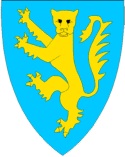 Giske kommunehistorisk og framtidsretta	______________________________________________________________________Planstrategi2020 – 2023ogPlanprogram for kommuneplanen sin samfunnsdel1 InnleiingKommunen sin plikt til planlegging av eigen verksemd er nedfelt i kommunelova - § 5:Kommunen skal utarbeide en samordnet plan for den kommunale virksomhet….Kommuneplanlegging skal bygge på en realistisk vurdering av den forventede utvikling i kommunen og av de økonomiske ressurser som vil stå til rådighet, slik dette framgår av økonomiplanen..Nærmere bestemmelser om den kommunale planleggingen gis ved lov. Planlegging er eit effektivt og godt styringsverktøy for berekraftig samfunnsutvikling og arealbruk. Fylkeskommunane og kommunane har fått auka handlingsrom og større ansvar for å sikre nasjonale og vesentlege regionale interesser i planlegginga. Regional og kommunal planlegging er viktig for å få ein meir berekraftig, brukarorientert, effektiv og resultatorientert offentleg sektor.1.1 PlanstrategiI medhald av plan- og bygningslova (Pbl) § 10-1 skal kommunen utarbeide ein kommunal planstrategi kvart fjerde år. Planstrategien skal vedtakast av kommunestyret seinast innan eit år etter konstituering. Bakgrunnen for tidsaspektet her, er at det nye kommunestyret skal kunne fastsette sitt planbehov for å nå politiske mål.Den 13.02.2020 vedtok kommunestyret å slå saman arbeidet med kommunal planstrategi og oppstart av arbeidet med Kommuneplan, samfunnsdelen, i tråd med plan- og bygningslovas § 10-1, siste ledd. Bakgrunnen for dette var behovet for å revidere kommuneplanen sin samfunnsdel og å effektivisere planarbeidet.Føremålet med ein planstrategi er å sette fokus på dei  planoppgåver kommunen bør starte opp eller vidareføre for å legge til rette for ei positiv utvikling i kommunen. Det skal vere fokus på at planlegginga skal vere behovsstyrt og ikkje gjerast meir omfattande enn naudsynt.Planarbeid er ein tidkrevjande prosess. Med bakgrunn i dette vil denne planstrategien ha eit nøktern innhald i forhold til utvikling av nye planar. Arbeidet vil bli prioritert rundt det som er naudsynt for å nå utviklingsmål og intensjonar som kommunestyret alt har vedtatt i samband med handlings- og økonomiplanen 2020 – 2023. Dette samsvarar med det som ovanfor er referert til i kommunelova.I arbeidet med kommunal planstrategi skal det innhentast synspunkt frå statlege og regionale organ og nabokommunar. Kommunen bør legge opp til ein brei medverknad og allmenn debatt som grunnlag for behandlinga. Forslaget skal gjerast kjent offentleg minst 30 dagar før kommunestyret behandlar saka.Planstrategien er retningsgivande for kommunen si vurdering av planarbeid.  1.2 ArbeidsprosessenPlanstrategien er utarbeida administrativt av ei arbeidsgruppe leia av kommunedirektøren. Formannskapet har behandla saka som kommuneplanutval. Kommunestyret vil få saka til endeleg behandling etter avslutta høyringsrunde.1.3 DefinisjonarSentrale omgrep i samband med planarbeid: 2. Nasjonale og regionale føringarAll planlegging skal medverke til å samordne statlege, regionale og kommunale oppgåver, jfr. Pbl. §1-1, 2. ledd.2.1 Nasjonale forventningarDokumentet «Nasjonale forventningar til regional og kommunal planlegging 2019-2023» er vedteke av regjeringa (kgl.res.12.06.2019). Dei nasjonale forventningane skal følgjast opp i arbeidet med regionale og kommunale planstrategiar og planar i kommunane. Regjeringa legg vekt på at vi står overfor fire store utfordringar: • å skape eit berekraftig velferdssamfunn • å skape eit økologisk berekraftig samfunn gjennom mellom anna ein offensiv klimapolitikk og ei     forsvarleg ressursforvaltning • å skape eit sosialt berekraftig samfunn • å skape eit trygt samfunn for alleRegjeringa har bestemt at dei 17 berekraftsmåla til FN, som Noreg har slutta seg til, skal vere det politiske hovudsporet for å ta tak i dei største utfordringane i vår tid, også i Noreg. Det er derfor viktig at berekraftsmåla blir ein del av grunnlaget for samfunns- og arealplanlegginga. Med stortingsmeldinga; Berekraftige byar og sterke distrikt, Meld. T18 (2016-2017) blir dei nasjonale forventningane vidareført.2.2 Regionale føringarMøre og Romsdal har sett seg som mål å bli det første fylket etterlever FN’s berekraftsmål. Planlegginga i kommunene må ta dette med seg i det vidare arbeidet.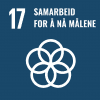 Samarbeidsfylket Møre og Romsdal         
Miljøfylket: MÅL 1: Møre og Romsdal skal bli miljøfylke nr. 1 Dette inneber ei ambisiøs klimasatsing minst i tråd med Parisavtalen, at samfunnet er klimarobust og godt rusta for klimaendringane, at fylket har lukkast med det grøne skiftet, og at arealplanlegginga både på land og i sjø er miljøvennleg og effektiv og samordnar behova for bustadføremål, næringsareal, transport, jordvern, rekreasjon, naturmangfald og biologisk mangfald.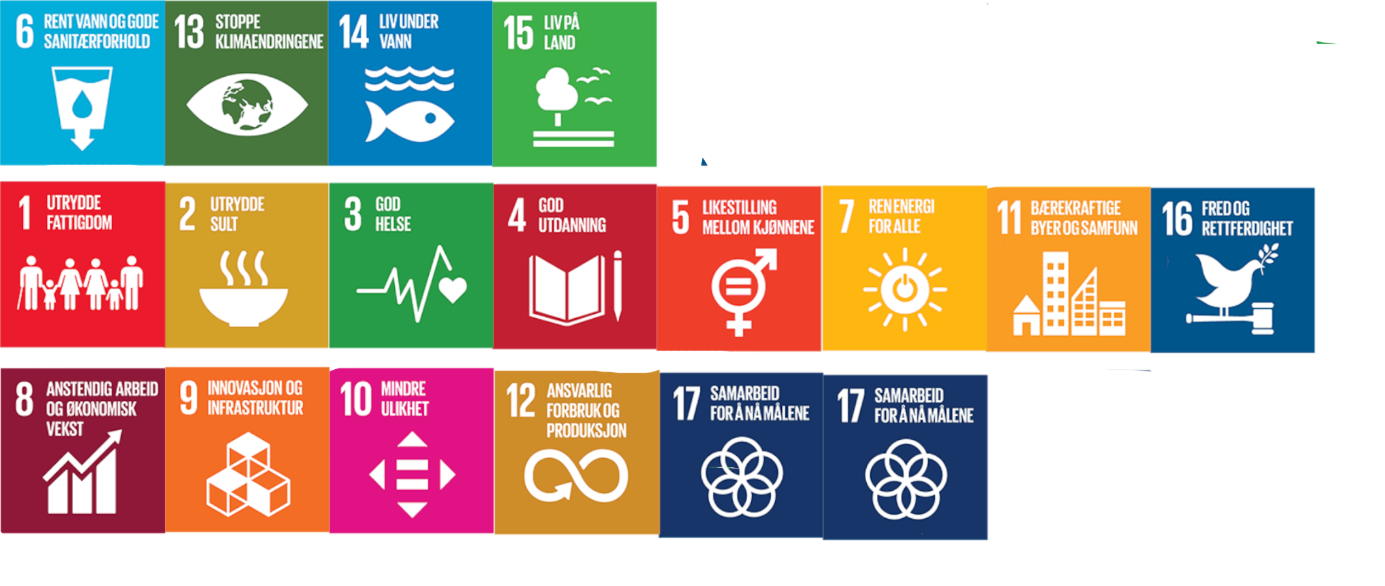 Inkludering- og kompetansefylket: MÅL 2: Møre og Romsdal skal vere eit attraktivt og mangfaldig fylke der folk vel å bu. Dette inneber ei sunn og aktiv befolkning, inkludert god tannhelse, innbyggarane har ei ønska og etterspurd utdanning, det er trygge oppvekstvilkår og inkluderande og attraktive byar- og tettstader med stadtilpassa transportløysingar. Barnefattigdommen er redusert, alle grupper uavhengig av kjønn, alder, legning, etnisk- og sosial bakgrunn og funksjonsnivå har likt høve til å delta i arbeids- kultur-, og samfunnsliv, det er låg arbeidsløyse, nok og miljøvennleg energi, og dei demokratiske verdiane står høgt.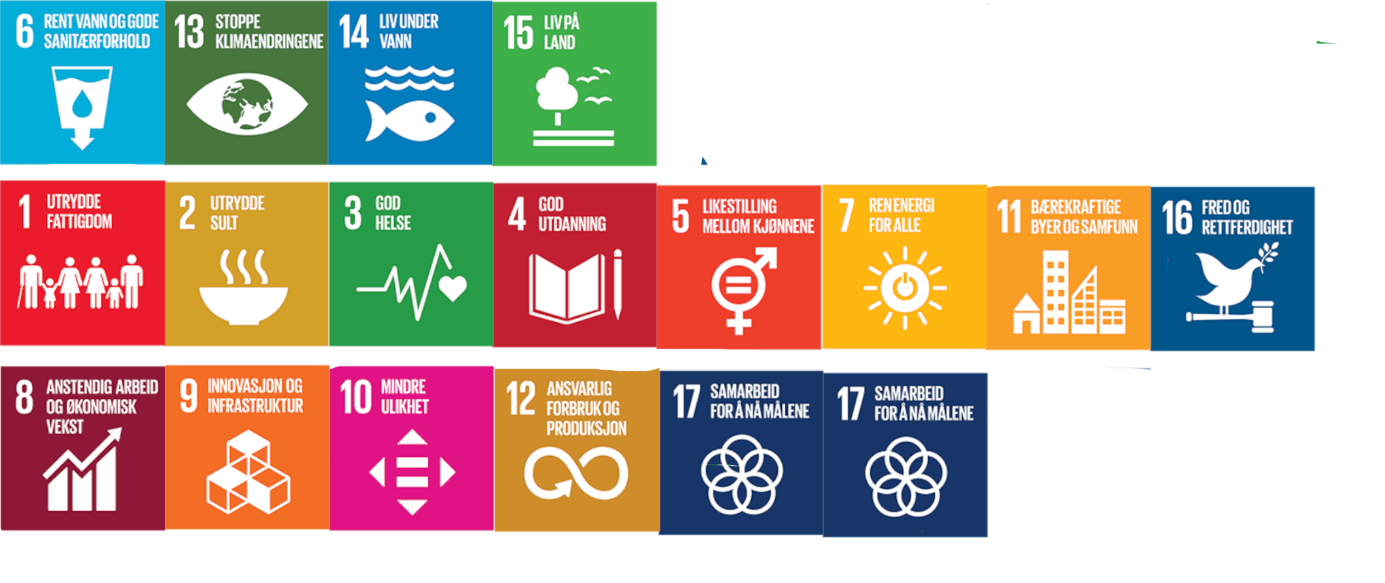 
Verdiskapingsfylket: MÅL 3: Møre og Romsdal skal ha eit internasjonalt leiande næringsliv og ein effektiv offentleg sektor. Dette inneber at fylket har sikker energitilgang og innovativt, konkurransedyktige verksemder som skaper verdiar i heile fylket. Arbeidslivet er attraktivt og seriøst, og dei økonomiske verdiane har ei fordeling som gir god velferd. Fylket har utvikla bu- og arbeidsmarknadsregionane gjennom stadtilpassa, effektive, miljøvennlege og trygge mobilitetsløysingar med grunnlag i teknologi og digitalisering. Samskapande forskings- og innovasjonsaktivitet har medverka til at fylket har nytta ressursane knytt til menneska, til havet og til landskapet i heile fylket. Utviklinga bygger på sirkulærøkonomi og berekraftige forretningsmodellar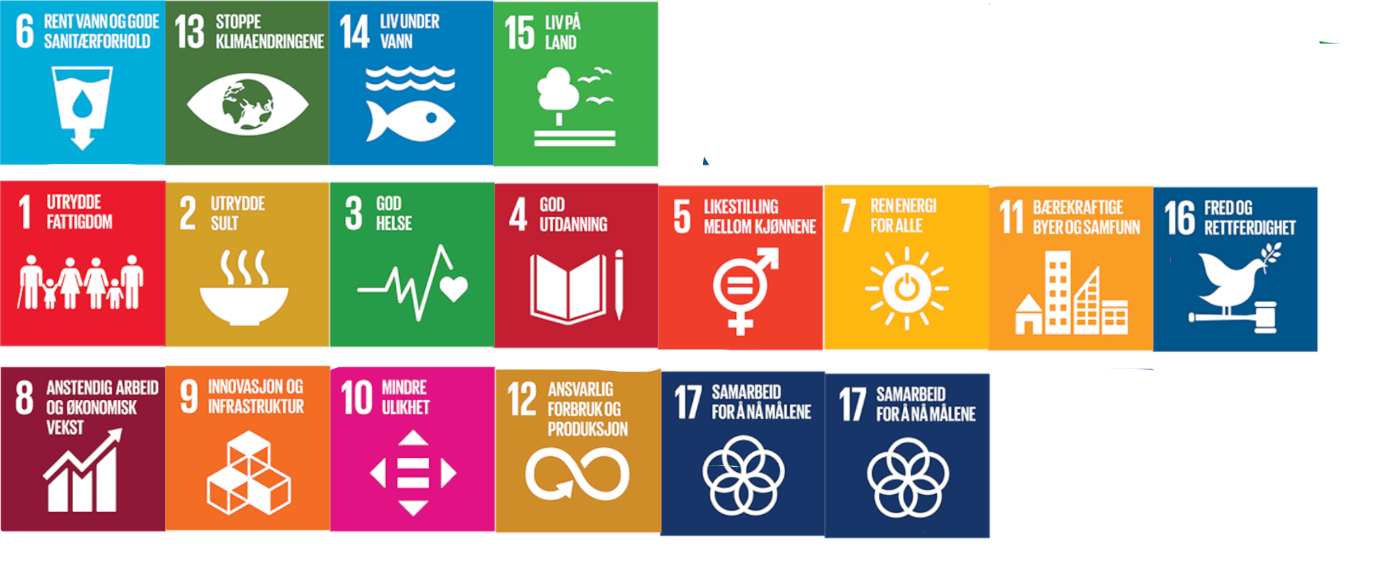 3. Utviklingstrekk3.1 UtgangspunktGiske kommune er ein del av Ålesundsregionen og berekraftssatsinga i regionen. Frå 2020 er Giske kommune nabo med nye Ålesund kommune. Som følgje av samanslåinga må alle tidlegare selskapsavtalar, IKS og private avtalar, reforhandlast. Ei rekkje utfordringar innafor til dømes samferdsel, beredskap, areal og næringsutvikling må framleis løysast på tvers av kommunegrensene. Samarbeidsprosjekt i dag og framover saman med Ålesund kommune og Sula kommune:Ålesund, Sula og Giske samarbeider om å nå FN’s berekraftsmålPlan for klima- areal og transport (PAKT)Marine grunnkart under arbeid 3.2 FolketalsutviklingFolketalet i Giske kommune har hatt følgjande utvikling sidan 2011:Kjelde: SSBFramskriving av folketalet i kommunen fordelt på aldersgrupper og kjønn. 3.3 NæringsutviklingVekst i arbeidsplassar privat og offentleg sektor dei siste 10 åra.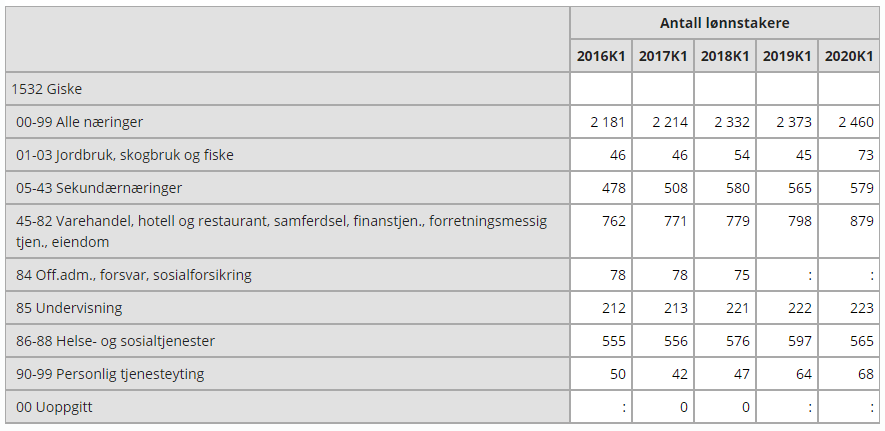 Kommuneprofilen: Pendling inn og ut av kommunen.Giske kommune er del av Ålesundsregionen som felles arbeidsmarknadsregion. Størst pendling er det mellom Giske og Ålesund kommune (2018): Frå Giske til Ålesund: 1664 personarFrå Ålesund til Giske: 431 personar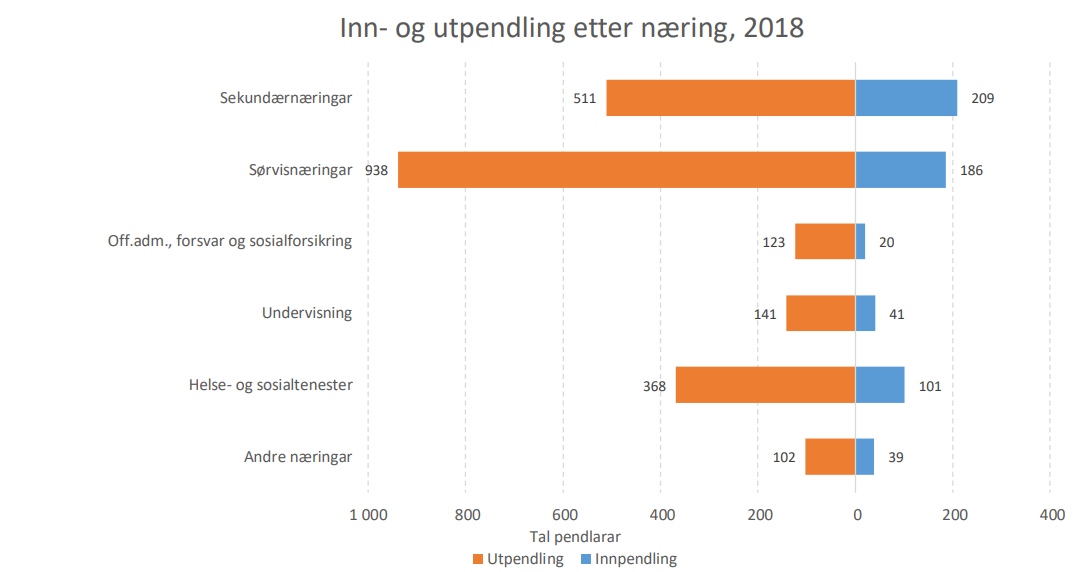 Samanhengen arbeid og levekår.Behov for arbeid og berekraftig vekst.Oversikt (prosentvis) yrkesaktive og arbeidsledige.Giske kommune har lågare arbeidsløyse enn gjennomsnitt i fylket. Tal for siste 10-år har vore stabilt i Giske på ca 2 – 2,5%.NæringsstrukturGiske kommune er ein av landets største fiskerikommunar med  mange sjø- og landbaserte verksemder. Kommunen har og eit stort innslag av transportbedrifter grunna Ålesund Lufthamn Vigra samt sysselsetting knytt til offentleg verksemd. Det er og mange sysselsette i servicenæringane med arbeid i Ålesund by.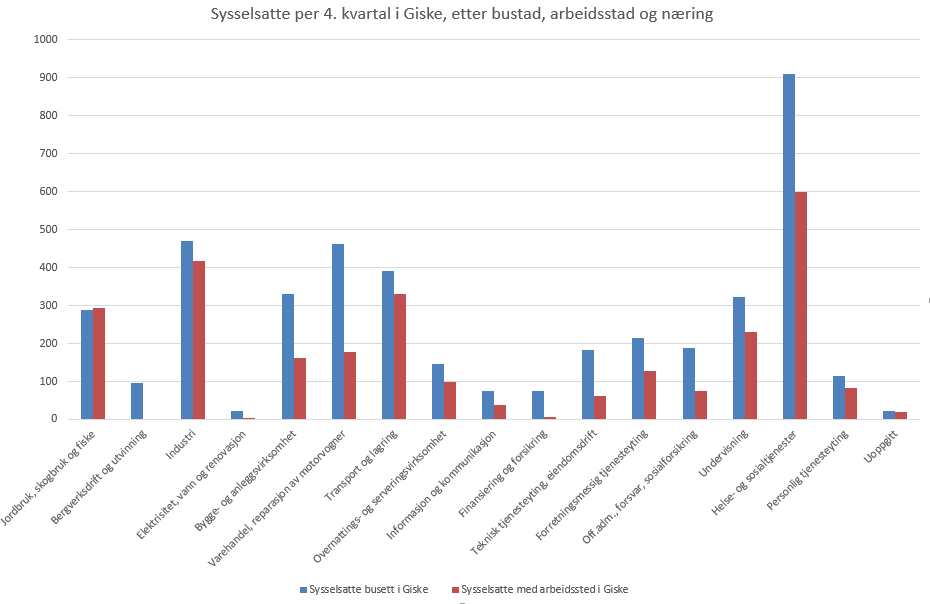  3.4 FolkehelseLov om folkehelse § 1 definerer folkehelse slik:Formålet med denne lov er å bidra til en samfunnsutvikling som fremmer folkehelse. Herunder utjevner sosiale helseforskjeller. Folkehelsearbeidet skal fremme befolkningens helse, trivsel, gode sosiale og miljømessige forhold og bidra til å forebygge psykisk og somatisk skade eller lidelse.Loven skal sikre at kommuner, fylkeskommuner og statlige helsemyndigheter setter i verk tiltak og samordner sin virksomhet i folkehelsearbeidet på en forsvarlig måte. Loven skal legge til rette for et langsiktig og systematisk folkehelsearbeid.Sosialt bærekraftige lokalsamfunn er temaet for folkehelseprofilen 2020 frå folkehelseinstituttet. Under finn ein  nokre trekk ved kommunen si folkehelse. Ein gjer merksam på at fleire av tala baserer seg på førre Ungdata-undersøking 2017. Det var ikkje ressursar til oppdaterte tal, neste kartlegging finn stad i 2021. 3.4.1 Befolkningssamansetning Giske har sterk befolkningsvekst og er ei av kommunane med størst prosentvis vekst i fylket, vi har også fødselsoverskot og positiv netto innanlandsflytting. Det er venta at Giske er den kommuna i fylket som har størst prosentvis auke i folketalet fram mot 2030. Vi har aukande utflytting og aukande flytting innad i kommuna. Det er den mest barnerike kommunen i fylket, har mange barnefamiliar og færre som bur åleine enn i landet for øvrig. Levealder er høgare enn i resten av landet, samstundes som andel eldre er lågare enn i resten av fylket. Framskriven forsørgarbyrde for eldre er også lågare enn for fylket og landet. 3.4.2 Oppvekst- og levekår Utdanningsnivået i kommuna er lågare enn på landsbasis, men skil seg ikkje frå resten av fylket. Det er færre som avsluttar vidaregåande opplæring enn i resten av landet, og antalet som droppar ut er lågare enn ved starten av 2010-talet. Det er signifikant fleire som er på lavaste nivå i leseferdighet på 5. trinn enn i resten av landet. I følgje Ungdata-undersøking frå 2017 så er andelen elevar som rapporterar at dei har opplevd mobbing litt lågare enn i landet og fylket, og andelen 10. klassingar som trivst på skulen er høgare enn i landet og fylket. Utdanningsnivået blant dei tilsette i barnehagane er lågare enn i resten av landet, og talet på barn per vaksen er høgare. Sysselsetting, snitt- og medianinntekt er litt høgare enn på landsbasis, men kvinner i Giske tener mindre enn landssnittet for kvinner, noko som skapar større kjønnforskjellar i inntekt. Det er også fleire kvinner som jobbar deltid enn på landsbasis. Gjennomsnittleg formue er lågare enn landsgjennomsnittet, medan gjennomsnittleg gjeld er høgare. Del av befolkninga i hushald med inntekt under fattigdomsgrensa er aukande, men framleis lågare enn landsgjennomsnittet. Inntektsforskjellane er lågare enn i resten av landet, men forskjellane er aukande. Det er også færre eineforsørgarar enn i landet for øvrig. Sjukefråveret er omtrent som i resten av landet, medan talet på uføretrygda er lågare enn i resten av landet og fylket. Talet på melde lovbrot er lågare enn i resten av landet. 3.4.3 Fysisk, biologisk, kjemisk og sosialt miljø Alle i kommuna har god drikkevassforsyning, noko som skil seg positivt frå resten av landet. Det er ikkje gjort undersøkingar i høve kor mange som bur i støyutsette område. Det er ikkje funne høge Radon-målingar i kommuna. Konsentrasjonen av fint svevestøv som folk i kommunen er utsett for ser ut til å vere noko lågare enn for i landet som heilheit. Giske har høg innbyggartettleik, noko som gir press på friluftsareala. Tidlegare innbyggarundersøkingar har vist at folk er lite fornøgde med gang- og sykkelveg og kollektivtilbodet – særskilt innad i kommuna. Det er mange anlegg for idrett og aktivitet,  men ein ser eit fall i antal som er med på organisert aktivitet i ungdomsalder. Kommuna bruker vesentleg mindre på kultur enn i resten av landet. Biblioteket har hatt ei positiv utvikling i høve utlån og arrangement. Ein ser elles ein mangel på uformelle møteplassar. 3.4.4 Skader og ulykker Giske har lågare del personskade behandla i spesialisthelsetenesta samanlikna med fylket og landet og færre melde tilfeller av vald enn i landet som heilheit. Ein har ikkje gode tal på årsakar til skader og ulykker i kommuna, men når det gjeld trafikkulykker ser ein at dei fleste ulykkene i kommuna skjer på Ytterland. 3.4.5 Helserelatert atferd Når det gjeld relasjonar til andre, kan det sjå ut som om elevar i Giske har eit mindre tillitsfullt forhold til foreldra sine enn dei andre kommunane i undersøkinga «Ung på Sunnmøre 2». Tidlegare Ungdata-undersøkingar viser også ei auke i ungdom som kjenner seg einsame. Ungdata-undersøking frå 2017 viste at elevar ved ungdomsskulane i Giske brukte meir tid framfor skjerm enn ungdom i resten av landet. Det er i følgje denne undersøkinga fleire elevar i Giske som aldri har vore berusa enn i andre kommunar. Det ser ut som om at antalet som røyker går ned, medan antalet som snusar går noko opp. Det er i følgje Ungdata undersøkinga i 2017 mange unge som slit med søvnvanskar. Same undersøking viser at antalet unge i organisert idrett går ned utover ungdomsåra, men det er fleire som då trenar på treningssenter. For vaksne manglar ein gode tal på fysisk aktivitet. Vaksinedekkinga i kommuna er god. 3.4.6 Helsetilstand Det ser ut til at det er færre med psykiske plager enn i resten av landet, samstundes som den kommunale psykisk helse- og rustenesta opplever ei svært sterk auke i antal tilvisingar. Muskel- og skjellettsjukdommar ligg også noko under landsgjennomsnittet, medan hjarte- og karsjukdommar, KOLS og kreftsjukdom er omtrent på same nivå som i resten av landet.  Antal som får type 2- diabetes ser ut til å vere stigande, men ligg framleis under landsgjennomsnittet. Antal overvektige, målt på sesjon er, høgare, men skil seg ikkje signifikant frå resten av landet. Antalet overvektige aukar imidlertid raskare i Giske kommune enn i resten av landet, ein ser ei auke i fedme og overvekt, sjølvrapportert på sesjon, på heile 10 prosentpoeng frå perioden 2011-2014 til perioden 2016-2019. Antibiotikabruk ligg høgare i kommuna enn i resten av landet. Tannhelsa ser ikkje ut til å skilje seg frå resten av fylket og landet.3.5 Andre utviklingstrekk(SSBs statistikk for 2018)Giske kommune har 100 % barnehagedekning. Det er lågare kjønnsfordeling i kommunestyret enn ellers i landet. Kommunen sine innbyggjarar har noko lågare utdanningsnivå enn landet for øvrig, men fleire i arbeidsstyrken enn landet forøvrig. Arbeidsløysa i kommune er på om lag 1,5 % mot om lag 2,5 % på landsbasis. Iflg. kommuneprofilen for 2019 (byggjer på statistikk frå SSB og NAV) er det 4,4 % av alle innbyggjarar i Giske kommune som har uføretrygd mot 6,6 % på landsbasis.4. UtfordringarHovudutfordringarDemografiNæringsutviklingBukommune4.1 Næringsliv og sysselsettingNæringspolitisk handlingsplan:I vedteken Strategisk Næringsplan 2016-25 er følgjande utfordringar og fokusområde for Giske kommune sitt arbeid for næringslivet lagt til grunn:Vi har ein del av næringslivet som treng plass – hamner, industriområder, store areal og har store transportutfordringarVi har ein annan del som treng kundar. Varehandel, frisør, kafé o.l. Vi må planlegge for mangfaldetArealutvikling og regulering for næringsføremål: Fleire store og små område i kommunen er sett av til næringsføremål, men få er tilrettelagte for utbygging, eller plasserte slik at dei ikkje kjem i konflikt med nærliggande bustadområder. Saksbehandling og stønad til næringslivet: Det er viktig at kommunen bidrar med rask og effektiv saksbehandling av næringslivssaker. Bruk av næringsfond bidrar til kompetanseheving og utvikling av eksisterande næringsliv.Samarbeid kommune - næringsliv om lokal næringsutvikling: Det er viktig med nært samarbeid mellom offentleg og privat sektor om å finne felles løysingar og å halde nærkontakt i store og små sakerSmå/ nye næringar: Kommunen bør framleis satse på å hjelpe nyetablerarar og gründerar i startfasen med bruk av næringsfond.Identitet og omdømme: Kommunen er avhengig av godt omdømme blant innbyggarar og næringsliv og bør difor støtte opp om å skape ein heilskapleg identitet for lokalsamfunnet.På bakgrunn av desse utfordringane er følgjande satsingsområde peika ut, med tilhøyrande målsettingar, utfordringar, strategiar og tiltak: Endring i kulepunkta under, jf vedtak i Formannskapet (kommuneplanutvalet), sak 141/20, den 24.08.2020.Fiskeri- og havbrukskommunen GiskeInfrastruktur og transportMatkommunen GiskeKreative næringar, reiseliv, identitet og omdømeGjøsund næringsområdeOmrådet rundt Gjøsund hamn var i 1997 peika ut som strategisk fokus- og hovudsatsingsområde for sjø- og landbasert næringsliv i kommunen gjennom designplanprosjektet «Gateway to Sunnmøre». Dette er seinare følgt opp med reguleringsplanen Detaljplan Gjøsund næring (2016), og vart prioritert i Nasjonal Transportplan 2018-29. Det er sett av ca 100 mill kr i statsmidlar til utdjuping av hamneområdet. Arbeidet er tenkt sluttført 2023. 4.2 Levekår og folkehelseUtfordringar i høve folketalsauke, arbeidsplassar, tilbod for barnefamiliar, utdanning og arbeidpsykisk helseKommunen kjem relativt bra ut av det på folkehelseprofilen 2020, på dei ulike indikatorane innan  helsetilstand, helserelatert åtferd, miljø, skadar og ulykker, oppvekst, levekår og busetnad. Kommunen har likevel framleis utfordringar på fleire område. Det er verdt å merke seg at Giske kommune ikkje deltok i Ungdata-kartlegginga 2017-2019.Oppvekstområdet er under omorganisering, det er lagt fram kvalitetsrapport som skal politisk behandlast i 2020. Det er full barnehagedekning totalt i kommunen, men Godøya og Giske har ikkje full dekning lokalt. Ny privat barnehage er under planlegging på Godøya. Det er ønskje om ein ny stor barnehage på Vigra. Frivilligsentralen i Giske fungerer særs godt og har stor verdi innafor folkehelsearbeidet. Det er fast samarbeid med NAV, Kingelveven og Kriminalomsorga for arbeidtrening for ungdom. Det er forøvrig samarbeid med alle frivillige organisasjonar i kommunen og dei arrangerer turar for ungdom. Daglege oppgåver er m.a. utkøyring av mat frå kjøkkenet på sjukeheimen og vaktmesteroppgåver for eldre. For kommunen er dette store summar i sparte sosiale utgifter.  Frivilligsentralen er open kvar dag for pensjonistar og andre og på kveldstid er det klubbverksemd i lokala. Frivilligsentralen mottar fast økonomisk støtte frå staten og mykje støtte frå folk og næringslivet.                                                                                                                                  4.3 BustadbyggingKommunen har generelt god tilgang på bustadar og byggeklare tomter, regulert bustadareal og store reservar i areal utlagt til bustadformål. Med forventa folketalsauke (SSB) på om lag 100 personar pr. år dei neste ti åra vil det bli behov for fleire bustadar. Tradisjonelt har type bustadar ved regulering i stor grad vore forslagsstillar og utbyggjar sitt val. Tilflytting og flyttemønster er i nokon grad styrt av bustadtype og kommunen som planmynde kan med fordel leggje føringar for behov og ønskje ved regulering til kva slags bustadar ein ønskjer skal bli bygd i det einskilde område. Innan helse- og omsorg er det behov for fleire bustadar for utleie og bustadar for vanskelegstilte. For barn og unge med særlege behov trengst det bustadar med heildøgns-tenester. I følgje kartlegging/rapport framlagt i 2019, vil om lag 50 barn på eit tidspunkt dei neste 15 åra trenge tilpassa bu- og tenestetilbod. Om lag 4 barn/unge er kartlagt slikt behov i 2020.  Det er eit stort trykk på heildøgns-plassar for demente, det bør difor planleggast for fleire heildøgns-plassar og evt. andre bustadar som er tilpassa denne brukargruppa. I følgje rapport Bu- og tenestetilbod til demente, levert 2019, er det om lag 50 nye demenstilfelle pr. år. Det er behov for ulike differensierte tilbod til denne brukargruppa, alt frå lågterskeltilbod som dagavdeling, demensvenn, til velferdsteknologi (GPS, digitale tilsyn), tilrettelagte bustadar og heildøgnstilbod.Det er generell vekst i alle tenestene innan helse- og omsorg. Tabell under viser tal brukarar i helse- og omsorgstenestene i perioden 2010-2019. Dei siste 5 åra har tal brukarar nærmast dobla seg.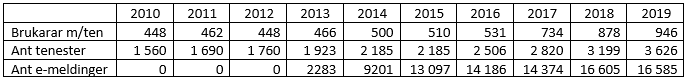 Dette gir mellom anna eit stadig aukande trykk på heildøgnsplassar, korttidsplassar og avlastningsplassar. Kommunen har i dag store utfordringar med å klare å ta tilbake utskrivingsklare pasientar ved sjukehuset og pasientar ved Øyeblikkeleg hjelp døgntilbod ved Ålesund lokalmedisinske senter. Kommunen har det siste året kjøpt ressurskrevjande tenester frå privat leverandør, då vi ikkje har moglegheit til å etablere slikt tilbod. Dette er svært kostnadskrevjande tenester. Det er viktig å snarleg vurdere fleire heildøgnstilbod innan helse- og omsorg. Giske kommune tar i mot 10 nye flyktningar i året. Dette gir eit behov for fleire bustadar til etablering og integrering av nye flyktningar. Ideelt sett ligg behov til bustadar til områder med nærleik til butikk, skule, barnehage og kollektivtrafikk.  4.4 Miljø, klima og berekraftSaman med kommunar i Ålesundregionen, koordinert av Sunnmøre regionråd, deltar Giske kommune i samarbeidet for å få utarbeidd/rullert eigen energi- og klimaplan. Planprogrammet for; Plan for klima, miljø og energi 2021-2030 vart godkjent i kommunestyret i 2019. Av ressursmessige omsyn har ikkje kommunen prioritert vidare framdrift i planarbeidet. Giske kommune har ikkje sett seg lokale utsleppsmål. Giske kommune deltar saman med Sula og Ålesund kommune i styringsgruppa og i den faglege arbeidsgruppa for; Plan for areal, klima og transport (PAKT) i Ålesundsregionen.  Målet med samarbeidet er å kome fram til ein felles, omforeint og forpliktande plan som ser arealbruk og transport i samanheng på tvers av kommunegrensene - i eit klimaperspektiv, slik at regionen kan utvikla seg på ein berekraftig måte og gi gode rammer for vidare vekst. «Nullvekstmålet» er sentralt. Planen kan tidlegast vedtakast i januar 2022. 4.5 Natur, landskap og friluftslivFolketalsvekst – byggepress – naturlandskap, biologisk mangfald og friluftsinteresser.Som bukommune med stor folketalsvekst over mange år har kommunen opplevd stor byggeaktivitet. Det er stort utbyggingspress på areala langs sjøen, samtidig er strandsona attraktiv for friluftsliv, rekreasjon og naturoppleving. Å kunne gå på tur i nærområdet sitt er viktig for livskvaliteten til mange. Friluftsliv er definert som opphald og fysisk aktivitet i friluft i fritida med sikte på miljøforandring og naturoppleving. Ein kan legge merke til at naturoppleving er eit viktig element i friluftslivet. Alle skal ha god tilgang til strandsona der dei bur.  Giske kommune gjennomførte i 2016 ei kartlegging og verdsetting av eksisterande friluftsområde.  Kartlegginga er eit krav frå Miljødirektoratet ved søknad om statlege midlar til sikring av friluftsområde. Kartlegginga er moden for revidering og detaljeringa kan med fordel aukast.Giske kommune vedtok i 2018 kommunedelplan for naturmangfald. Planen synleggjer viktige område i kommunen med omsyn til naturtypar og artar som krev særskild handsaming. Kommunedelplan for naturmangfald, med handlingsdel, er eit verktøy for å forvalte areala i kommunen på ein berekraftig måte. Handlingsdelen er ikkje vedtatt men måla er: 1. Langsiktig og berekraftig naturforvaltning,2. Utgreiing og overvaking, 3. Skjøtsel og eventuelt restaurering av forringa natur.For å best mogeleg kunne oppfylle måla er det naudsynt å vidareføre arbeidet med handlingsdelen og få denne vedtatt. 4.6 KulturFrå nasjonalt nivå er det forventa at kommunen legg til rette for fysisk aktivitet, friluftsliv, tiltak som fremmar psykisk og fysisk helse, registrerer og verdsett kulturminne og kulturmiljø som har lokal verdi. Offentleg, frivillig og privat kulturverksemd er gjensidig avhengig av kvarandre. Det frivillige kulturlivet er ein føresetnad for eit breidt kulturtilbod. Offentleg og frivillig kulturaktivitet er avhengig av samarbeid med profesjonelle kunstnarar og kulturarbeidarar. Kommunen har ei lang rekke lag og foreiningar og eit stort mangfald av profesjonelle kunstnarar.Med stønad frå Riksantikvaren (kr.100.000) starta kommunen i 2019 arbeidet med revidering av museums- og kulturminneplan  for Giske kommune 2020 – 2030. Kulturplan for Giske kommune 2016 – 2026 er ein temaplan som ikkje er bindande, men retningsgivande.Kultur er eit satsingsområde i kommuneplanens samfunnsdel og hovudmålet med kulturpolitikken er at: «Giske kommune skal ha eit rikt kulturliv»Kommunen sin økonomiske situasjon tillet ikkje å oppretthalde og vidareføre dei same ressursane på kulturområdet. Dette inneber at kommunen ikkje kan bidra på same måte som før og må derfor naturleg senke ambisjonane i planverket. Det skal i 2020 tilsettast ein koordinator i fast stilling som skal ha kulturansvar som ein del av stillinga.4.7 Transport og infrastrukturbyggingDet vil vere viktig for kommunen å få utbetra Ytterlandkrysset rv 658/fv 5957 samt få vedtatt framtidig hovudkryssløysing på Sætra rv 658/fv 5958 i samband med utvikling av handelssenteret.Giske kommune deltar i arbeidet med klima-, areal og transportplan for Ålesundsregionen. Målet er mellom anna, «nullvekstmålet», dvs. å få veksten i personbiltrafikken over på kollektiv, sykkel og gange.Detaljregulering for Ytterland II, trafikknutepunkt med busstasjon og innfartsparkering, er forventa vedtatt i 2020.Det er behov for ny trafikktryggingsplan, gjeldande plan er frå  2012. Ein kommunedelplan for trafikktrygging vil og vere nyttig i samband med søknadar om trafikktryggingsmidlar.Utvikling av Gjøsund næringsområde med Gjøsund hamn vil krevje tunge investeringar i infrastruktur.4.8 Langsiktig arealbrukArealbruken i kommunen er definert gjennom kommuneplanens arealdel og det vert vist til denne. Giske kommune er i toppen i Møre og Romsdal når det gjeld folketalsauke i Møre og Romsdal og kommunen har og lagt ut store areal i kommunen til bustadareal. Det er ei stor utfordring å kontrollere og forvalte regulering og bustadbygging av store bustadareal (i oppgangstider) i høve teknisk og sosial infrastruktur.  Betre styring og kontroll over regulering og utbygging av bustader  kan og må løysast i samband med rullering av kommuneplanens arealdel.4.9 Samfunnsikkerhet og beredskapIflg. Pbl. § 3-1 skal all planlegging fremme samfunnssikkerheit ved å forebygge risiko for tap av liv, skade på helse, miljø og viktig infrastruktur, materielle verdiar mv. Beredskapsplan for Giske kommune 2019 er vedtatt av Giske kommunestyret i des. 2019. Planen er basert på heilskapleg risiko- og sårbaranalyse (ROS) 2019-2020. Fylkesmannens neste tilsyn er i november 2020.4.10 Kommunal tenesteyting og forvaltningGiske kommune er på ROBEK-lista (kom inn i 2017). 12 kommunar på ROBEK i Norge, 2 i Møre og Romsdal. Frå 2014 vart det innført eigedomsskatt i kommunen. Det vil vere ei kontinuerleg utfordring å omstille organisasjonen til dei endringane som skjer i samfunnet og å tilpasse seg til den økonomien som kommunen til ei kvar tid har. Det er vidare ei utfordring å rekruttere rett kompetanse til dei tenestene kommune skal gi og dei oppgåvene som kommunen skal løyse. Kommunen sitt omdømme er summen av korleis omgjevnadane oppfattar oss. Dette vil og skal stille krav til politikarar, kommunen sine leiarar og tilsette om korleis vi møter og handterer dei tenestebehova som innbyggarane våre har.  Både som kommunal mynde og som serviceleverandør bør Giske kommune i enda større grad kunne bli ein arena for å skape utvikling saman med innbyggarane.5. Kommunens plansystemGjennom planstrategien skal kommunen sin planstruktur vurderast. Det kommunale plansystemet kan framstillast slik:6. Planbehov i perioden 2020 – 2024 I dette kapitelet er det ikkje tatt med dokument angitt som «strategi» eller «studie». Dei aller fleste reguleringsplanane som kommunen behandlar er etablert i privat regi. Av kommunale reguleringsplanar er kun områdeplanar tatt med her. 6.1 Evaluering av nogjeldande kommuneplanKommuneplanen sin samfunnsdel 2014-2026, vedtatt 30.09.2014, vart ikkje rullert i førre valperiode. Samfunnsdelen er forankra i kommunen sin visjon: 		Giske – historisk og framtidsrettaGiske er populær bukommune og det blir vist stor interesse frå næringslivet for nyetableringar, men fleire nye utviklingstrekk i kommunen ligg til grunn for at det no er naudsynt med meir langsiktige politiske og administrative val gjennom revisjon av kommuneplanens samfunnsdel. Ein anstrengt kommuneøkonomi inneber store utfordringar med å drifte lovpålagte oppgåver, og naudsynte grep må til for å kunne oppretthalde eit tilfredsstillande tenestetilbod med mindre ressursar.Verdigrunnlaget som er nedfelt i gjeldande samfunnsdel vidareførast.Ein revidert kommuneplan, samfunnsdel bør utformast som eit dokument som både er retningsgivande og som er bestillar-dokument for eventuelle ønske om konkrete temaplanar på aktuelle område.Kommunale planar - oversikt med status og planlagt prioritering7. Planprogram for kommuneplanens samfunnsdelI plan- og bygningslova  § 4-1 går det fram at som ledd i varsling av planoppstart, skal det utarbeidast planprogram som grunnlag for planarbeidet. Planprogrammet skal gjere greie for føremålet med Planarbeidet, planprosessen, og opplegg for medverknad.7.1 Formålet med planarbeidetFormålet med revisjonen vil vere å legge grunnlaget for ei vidare berekraftig utvikling av Giske-samfunnet som imøtekjem dagens behov utan å forringe moglegheitene for komande generasjonar til å få dekka sine behov.Samfunnsdelen skal gi grunnlag for sektorane sine vidare planar og verksemd. Den skal gi retning for korleis kommunen sine eigne mål og strategiar skal gjennomførast i kommunal verksemd og ved medverknad frå andre offentlege organ og private.Det er forutsett at planarbeidet skal gi retning for kommunen innafor områda verdiskaping, næringsverksemd og sysselsetting, vilkår for folkehelse, gode bustadar, bumiljø og oppvekstmiljø som skal medverke til at vi nærmar oss kommunen sine hovudmålsetningar om:Gode levekårEi attraktiv bukommune med kontrollert bustadutviklingEi næringsvenleg kommune i vekst7.2 Giske kommune sin moglegheiter og utfordringarEin viser til kapitla framfor om utviklingstrekk og utfordringar. Kommuneplanarbeidet vil i all hovudsak relatere seg til dei tema som kjem fram her. 	8. Opplegg for medverknadPlanstrategi, planprogram og seinare kommuneplan vil bli sendt på høyring til offentlege instansar, nabokommunar og relevante lag og foreiningar. Høyringar og invitasjonar til å kome med innspel vil bli annonsert i lokalavisa Øyblikk og på Giske kommune sine internettsider. Høyringsdokument vil i tillegg bli lagt ut i resepsjonen på rådhuset.Det vil bli lagt opp til fleire møter for å drøfte innhaldet i kommuneplanen. I følgje plan- og bygningslova har kommunen eit særleg ansvar for å sikre aktiv medverknad frå grupper som krev særskild tilrettelegging, herunder barn og unge. Grupper og interesser som ikkje er i stand til å delta direkte, skal sikrast gode moglegheiter for medverknad på annan måte. Korleis medverknad reint praktisk vil bli gjennomført vil bli avklart i formannskapet som kommuneplanutval.For å få ein kommuneplan som tar gode grep om framtida vil kommunedirektøren leie arbeidet og ha med seg ei administrativ arbeidsgruppe med kommunalsjefane, leiar for teknisk og kommuneplanleggar. Kommuneplanutvalet vil vere formannskapet. Det vil bli innhenta innspel frå kommunen sine politiske komitear, råd og utval (herunder eldrerådet og ungdomsrådet) undervegs i prosessen.9. Planprosessen med fristar og deltakingKommuneplan,samfunnsdelDokument som tar stilling til langsiktige utfordringar, mål og strategiar for kommunesamfunnet som heilheit og kommunen som organisasjon. Dokumentet skal vere grunnlag for sektorane sine planar og virke i kommunen (Pbl § 11-2). Skal ha ein handlingsdel som angir korleis planen skal følgjast opp.Kommuneplan, arealdelDokument som viser samanhengen mellom framtidig samfunnsutvikling og arealbruk. Angir hovudtrekka i arealdisponeringa og gir rammer og vilkår for nye tiltak og ny arealbruk (Pbl § 11-5)KommunedelplanOverordna plan på eit meir detaljert nivå enn kommuneplanen (eit geografisk område eller eit bestemt tema eller verksemdsområde jfr. Pbl. §11-3, 3. ledd) og der det er trong for ein brei medverknadsprosess. Skal ha ein handlingsdel som angir korleis planen skal følgjast opp.ReguleringsplanEit arealplankart med tilhøyrande føresegner som angir bruk, vern og utforming av areal og fysiske omgjevnader (pbl. § 12-1). TemaplanStyringsverktøy som  inneheld mål, strategi og tiltak innanfor eit fagleg avgrensa område. Planane er korte og utarbeida i høve ein oppgjeven mal (følgjer ikkje pbl. sine føresegner). Mandatet vert gjeve av kommunedirektøren i den grad det ikkje er politisk vedtak knytt til bestillinga.StrategiViser vegen/alternative vegar for å nå målet.HandlingsplanViser kva tiltak som skal gjennomførast i handlingsplanperioden, for å nå dei mål som er sett i planen.Interkommunalt plansamarbeid.To eller fleire kommunar bør samarbeide etter pbl. når det er hensiktsmessig å samordne planlegginga over kommunegrenser. Samarbeidet kan omfatte alle kommunale plantypar jf. pbl. kap. 9. Giske kommune2011201220132014201520162017201820192020Folketal 01.01.7149731275417739792480948176829283988466Endring frå året før +163+229+198+185 +170  +82+116 +106  +68ÅrstalAldersgruppeKvinner 2000Menn 2000Kvinner 2020Menn 2020Kvinner 2030Menn 20300-4 år2342732982932923095-9 år24222229229928830510-14 år23126032530133132015-19 år24522328228032233520-24 år19723621029032331025-29 år18320322622828226330-34 år19424131027728430335-39 år21720227931030731740-44 år24223427329434233945-49 år20623824729829933050-54 år18420023926727629255-59 år15416723223624929160-64 år10711624624422825265-69 år11511820123121721870-74 år1309317117322721875-79 år1188713712818019480-84 år8156817613912385-89 år43206945906990-94 år18114814352495-99 år2191136100 år eller eldre001130Giske kommuneLandsbasisBarn som går i barnehage91,8 %91,7 %Kommunestyrerepr. som er kvinner30,4 %39 %Menn med høgare utdanning23 %30 %Kvinner med høgare utdanning34 %38 %Menn i arbeidsstyrken (20-66)83,9 %80 %Kvinner i arbeidsstyrken (20-66)78,4 %75,4 %Kommunal planstrategiMinst ein gong i kvar valperiodeVedtak om rullering av kommuneplanenRullere planbehovKommuneplanSamfunnsdel med handlingsplan, Arealdel,Planperiode 12 år, vurdere kvart 4. år planstrategienÅrleg rullering av samfunnsdelens handlingsplanKommunedelplanarTematiske, GeografiskePlanperiode 12 år, vurdere kvart 4. år i planstrategienRullering av handlingsdelenTemaplanarPlanperiode 4 år, vurdere behov i planstrategiØkonomiplan med kommuneplanens sin handlingsdelPlanperiode 4 år – rullere årligÅrsbudsjettÅrsmelding og regnskapTenesteområde/planVedtatt2020202120222023AntattkostnadSentraladministrasjonen Kommuneplanens samfunnsdel 2014 - 2026KP2014Ny Kommuneplanens arealdel 2018 - 2030KP2018RullRull Kommunedelplan naturmangfaldKD2018RullhandlingsdelenNy Økonomiplan 2020 – 2023KP2020RullRullRullRull Digitalisering og omstillingT2016 Stab Strategisk næringsplan 2016 - 2025KD2016Rull Beredskapsplan  TP2019RullRullRullRull Oppvekst Kompetanseutvikling for grunnskulen TP2019RullRullRullRull Kompetanseutvikling for barnehagen 2014-2017TP2015Rull Barnehageplan 2008 – 2011TP2008 Kvalitetsplan for oppvekst 2018 - 2021TP2018Rull IKT plan – pedagogisk brukTP2020 Helse, sosial og omsorg Helse- og omsorgsplan 2016-2020TP2016Rull Bustadsosial handlingsplanTP2017Ny Alkoholpolitisk handlingsplanTPNy Kompetanse og rekrutteringsplan 2019-2022TP2019 Pandemiplan 2020 - 2024F Smittevernplan 2020F Teknisk Kommunedelplan avløpKD2012 Hovudplan vatn og avløpKDNy Klima- og energiplan TP2010 Kommunedelplan trafikktryggingKD2012Ny250.000 Områdeplan for Roald (delsenter)ONY500.000 Miljø og kulturKulturplan 2016 – 2026TP2016Museums/-kulturminneplan 2014 - 2017TP2013NyLandbrukLandbruksplanTP2009Interkommunale planar  Plan for areal, klima og transport i Ålesundsregionen (PAKT)R?KP – Kommuneplan, KD – Kommunedelplan, TP – Temaplan, R-Regional plan, O- Områdeplan, F-FagplanKP – Kommuneplan, KD – Kommunedelplan, TP – Temaplan, R-Regional plan, O- Områdeplan, F-FagplanKP – Kommuneplan, KD – Kommunedelplan, TP – Temaplan, R-Regional plan, O- Områdeplan, F-FagplanKP – Kommuneplan, KD – Kommunedelplan, TP – Temaplan, R-Regional plan, O- Områdeplan, F-FagplanKP – Kommuneplan, KD – Kommunedelplan, TP – Temaplan, R-Regional plan, O- Områdeplan, F-FagplanKP – Kommuneplan, KD – Kommunedelplan, TP – Temaplan, R-Regional plan, O- Områdeplan, F-FagplanKP – Kommuneplan, KD – Kommunedelplan, TP – Temaplan, R-Regional plan, O- Områdeplan, F-FagplanKP – Kommuneplan, KD – Kommunedelplan, TP – Temaplan, R-Regional plan, O- Områdeplan, F-FagplanProsessplan for aktivitetTidsromForslag til planstrategi og planprogramFerdig til behandling august 2020     (Formannskapet 24. aug.)                                   Høyring planstrategi og planprogramseptember – oktober (6 veker)Bearbeide innspeloktober - novemberStadfesting av planstrategi og planprogramKommunestyret oktoberUtarbeide forslag til ny kommuneplan,samf.delnovember – januar 2021Høyringsutkast til formannskapet somkommuneplanutvalfebruarHøyringfebruar - marsBearbeide høyringsinnspelmars - aprilBehandling i formannskapet som kommuneplanutvalmaiKommuneplanens samf.del vedtas ikommunestyretjuni 2021